 Муниципальное автономное дошкольное образовательное учреждениедетский сад №30  комбинированного вида городского округа городНефтекамск Республики БашкортостанКруглый стол «Растим здорового ребенка»Малахова  Елена Владимировнавоспитатель, высшая квалификационная категорияМАДОУ д/с №30г.Нефтекамск2016г.                    Круглый стол «Растим здорового ребенка»Цель: Формирование представления у родителей о значении здоровья и здорового образа жизни в жизни ребенка в семье и в детском саду. Задачи: Воспитывать бережное и заботливое отношение к своему здоровью и здоровью детей. Совершенствовать гигиенические навыки и умения детей. Подготовка к проведению круглого стола и материалы:Анкетирование родителей,Изготовление пригласительных открыток,Подготовка клипа-интервью,Приглашение врача - стоматолога,Красный и синий шар,Колокольчик, мяч, листы бумаги А3 с надписями «ЗОЖ в детском саду» «ЗОЖ в семье», картинки с режимными моментами и т.д. , высказывания о ЗОЖ.Памятки «Семья – это важно», «Десять заповедей здорового ребенка»Высказывание великих людей о здоровье.Текст приглашения:Уважаемые, родители!2.12.20014 г. в 17.30Мы хотим пригласить Вас на нашу встречу закруглым столом «Растим здорового ребенка»Ход встречи:1.Поговорим о здоровом образе жизнидетей в семье и в детском саду.2.Встреча со стоматологом.Ход деятельности:Ведущий: Добрый вечер уважаемые, родители! Мы рады видеть Вас, на нашей встрече, за круглым столом. Тема нашего круглого стола «Растим здорового ребенка»	О здоровье детей, мы говорим очень часто. Тема актуальна и из года в год мы обсуждаем её и хотим, чтобы дети были здоровы.	Что такое здоровье? Вроде понятное слово, а вот когда задают вопрос, начинаешь задумываться, как же на него ответить? Послушайте, что говорят, дети.                                  Видео-клип «Говорят дети»Это мнение детей, а вот что ответили родители. Быть здоровым значит не болеть, вести активный образ жизни, иметь отличное состояние всех функций организма, быть веселым, бодрым, энергичным, а еще здоровье – это счастье, это самое главное в жизни человека.Как точно вы ответили на этот вопрос. Спасибо!Что же все-таки такое здоровье? Исходным, для определения термина «здоровья» является определение, приведенное в Уставе Всемирной организации здравоохранения: «Здоровье является состоянием полного физического, душевного и социального благополучия, а не только отсутствием болезней и физических дефектов» Здоровье человека закладывается в детстве и согласно данным научных исследований оно обуславливается на 50% - образом жизни, на 20% - наследственностью, на 20% состоянием окружающей среды и примерно на 10% - возможностями медицины и здравоохранения. Мы знаем, что движение – это жизнь. В движении человек находиться всегда. Даже когда вы здороваетесь, друг с другом… Что вы делаете? (подаем руку) Что значит здороваться? (пожелать здоровья) Давайте мы с вами пожелаем здоровья друг другу.			        Игра «Поздороваемся»	Посмотрите, как вы все оживились, и у вас появилась улыбка на лице – это очень радует. А теперь продолжим.	Что же нужно делать, что бы быть здоровыми? Послушаем детей.				Видео-клип «Говорят дети»	Вы уважаемые, родители, на вопрос что нужно делать, что бы быть здоровыми ответили: самое главное закаливаться, много гулять, есть полезную пищу и заниматься спортом, соблюдать режим сна, ни кого не обижать, не оскорблять, побольше смеяться, смотреть комедии и смешные мультики. Ответы Ваши очень интересные, но как вы думаете, как можно назвать все, что вы перечислили? (формирование здорового образа жизни) 	ЗОЖ – это результат действий многих внутренних и внешних факторов объективных и субъективных условий, благоприятно влияющих на состояние здоровья. ЗОЖ является предпосылкой для развития  всех сторон жизнедеятельности человека, достижения им активного долголетия и полноценного выполнения социальных функций.Выделяют основные принципы здорового образа жизни.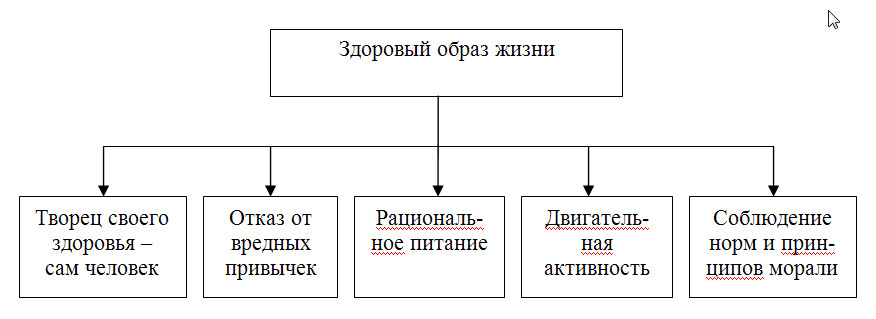  	Давайте теперь, попробуем разобраться, какие же из перечисленных принципов мы используем в детском саду и в семье. Мы  поделимся  на две команды. Команда, где красный мяч, выбирает картинки (или ленточки с предложениями) характеризующую работу, проводимую в детском саду по формированию здорового образа жизни детей. А команда, где синий мяч, выбирает картинки (или ленточки с предложениями) тех мероприятий, которые проводятся в семье.    				Родители работают в командах. Мероприятия, проводимые в детском саду по формированию ЗОЖ:Соблюдение режима дня Утренняя гимнастикаРациональное, калорийное питаниеГимнастика для глазФизкультурные занятияПривитие культурно-гигиенических навыковПолноценный сонПрогулкиЗакаливающие процедурыФиз.минутки на занятияхПодвижные игрыДвигательная активность. А в семье можно выделить  семь условий здоровья ребёнка, необходимых для его полноценного физического и психического развития:Обязательные ежедневные прогулки на свежем воздухе.Вода и закаливание при пониженной температуре, ребёнок должен дружить с холодом, сырой землёй, дождём, снегом и свежим ветром, пусть бегает босиком при любой возможности.Не ограничивать в движении, пусть резвится вволю, утомление должно быть здоровым.Простая пища в умеренном разнообразии (овощи, хлеб, каши, молоко, кефир) и без принуждения.Спокойствие.Минус скука.Любовь.Все эти мероприятия проводятся в детском саду для того, что бы научить детей  заботиться о своем здоровье и здоровье окружающих, формировать навыки личной гигиены, иметь представление о здоровой пище, ориентировать детей на здоровый образ жизни.  	Что же собой представляет формирование здорового образа жизни детей дошкольного возраста. Развитие самопознания - дети должны знать местоположение разных органов чувств и частей тела у себя, знать, как работает организм, что такое болезнь и здоровье.Соблюдение гигиенических правил и предупреждение инфекционных заболеваний  – соблюдение гигиены тела, полости рта, соблюдение режима дня, сна и отдыха. Дети должны иметь представление об инфекционных заболеваниях (знать, что такое микробы) и способов пассивной защиты от болезни (мытьё рук, чесночная и луковая терапия)Режим питания  и здоровье – представление об основных пищевых веществах, их значения для здоровья. Правила поведения за столом. Соблюдения гигиены питания (мытье овощей и фруктов, правила ухода за посудой) Формирование основ личной безопасности и профилактика травматизма – умение вести себя на дороге и соблюдать правила поведения в экстремальных ситуациях (ситуация, связанная с незнакомым человеком, правила поведение при пожаре)Формирование культуры потребления медицинских услуг – знание о пользе и вреде медикаментов, умение осторожно обращаться с лекарственными препаратами. Невозможно проводить работу по формированию ЗОЖ только в детском саду.  В семье должны создаваться условия для первичной ориентации детей в организации здорового образа жизни,  как можно раньше дать понять непреходящую ценность здоровья, осознать цель его жизни, побудить ребёнка самостоятельно и активно формировать, сохранять и приумножать свое здоровье.  Нам бы хотелось остановиться на формировании культурно - гигиенических навыков. Мы пригласили на нашу встречу стоматолога, давай те послушаем, как нужно ухаживать за полостью рта. 		      Выступление стоматолога. 	Теперь мы с вами немного поиграем. Игра называется «Закончи предложение» Родители передают друг другу мяч и заканчивают предложение: «Мой ребенок будет здоров, если я…»	Вот и подошла к концу наша встреча, мы благодарим всех вас и стоматолога за то, что вы нашли время и пришли на нашу встречу за круглым столом. Мы желаем здоровья вам и вашим детям. И хотим, что бы вы, взрослые, помогли своим личным примером привить ребенку привычку к здоровому образу жизни. Спасибо вам за внимание.                     Уважаемые родители!Помните!
Здоровая семья — это крепость, в которой ребенок чувствует себя защищенным!Это гнездо, в котором ему спокойно и уютно.В семье, родители должны удовлетворить многие жизненно-важные потребности ребенка, должны многому научить детей.Ребенок — это пластилин, что из него вылепишь — то и будешь иметь! Это чистая доска, что напишешь, — то и останется на всю жизнь!В здоровой семье — здоровый ребенок! В больной семье — больной!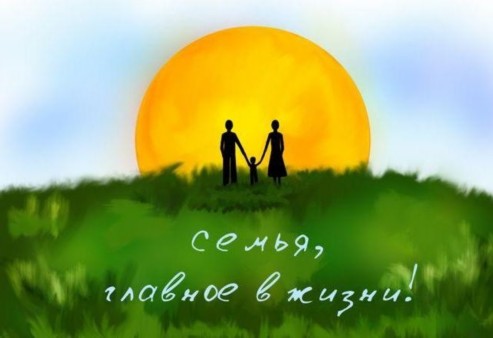 